ЦЕНТРАЛЬНАЯ ИЗБИРАТЕЛЬНАЯ КОМИССИЯРЕСПУБЛИКИ ТАТАРСТАНП О С Т А Н О В Л Е Н И Ег. КазаньО досрочном освобождении от обязанностей члена территориальной избирательной комиссии города Елабуги Республики Татарстан с правом решающего голоса и о назначении нового члена комиссии вместо выбывшегоВ соответствии с подпунктом «а» пункта 6, пунктом 11 статьи 29 Федерального закона «Об основных гарантиях избирательных прав и права на участие в референдуме граждан Российской Федерации», пунктом 1 части 6, частью 10 статьи 18 Избирательного кодекса Республики Татарстан Центральная избирательная комиссия Республики Татарстан п о с т а н о в л я е т:1.Освободить от обязанностей члена территориальной избирательной комиссии города Елабуги Республики Татарстан с правом решающего голоса Ахметову Алену Фахразиевну, предложенную для назначения в состав территориальной избирательной комиссии Татарстанским региональным отделением Всероссийской политической партии «ЕДИНАЯ РОССИЯ», на основании личного заявления до истечении срока ее полномочий.2. Назначить в состав территориальной избирательной комиссии города Елабуги Республики Татарстан в качестве члена комиссии с правом решающего голоса Косинцеву Марину Рафаильевну, 5 июня 1984 года рождения, образование высшее, не являющуюся муниципальной или государственной служащей, инструктора-методиста МАУ «Дирекция спортивных сооружений», предложенную для назначения в состав территориальной избирательной комиссии города Елабуги Республики Татарстан Татарстанским региональным отделением Всероссийской политической партии «ЕДИНАЯ РОССИЯ», вместо выбывшего. 3. Направить настоящее постановление в территориальную избирательную комиссию города Елабуги Республики Татарстан. 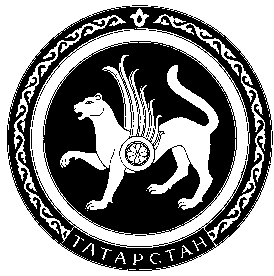 27 августа 2016 г.№ 99/1185ПредседательЦентральной избирательной комиссииРеспублики ТатарстанЭ.С.ГубайдуллинИ.о. секретаряЦентральной избирательной комиссииРеспублики ТатарстанЕ.Б.Григорьева